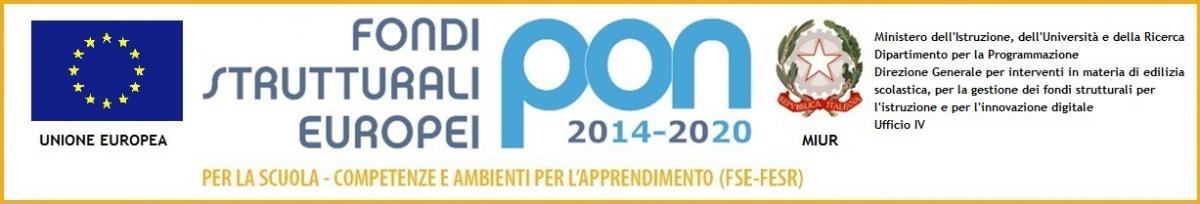 Istituto Comprensivo Statale “Guido Monaco”sede: Largo Champcevinel – 52016 RASSINA - Castel Focognano (AR)CF: 80003220516 – cod. MIUR: ARIC82900L           TEL. 0575/591118- www.effetticollaterali.ea23.com – www.icscastelfocognano.gov.itemail: aric82900l@istruzione.it ARIC82900L@pec.istruzione.itallegato A  ESPERTO ESTERNOAVVISO ESTERNO PER IL RECLUTAMENTO DI ESPERTO  - PON 2014 - 2020–“Programma …. Il tuo futuro” CODICE PROGETTO 10.2.2A-FdRPOC-TO- 2018-72CUP E47I17001870007Il sottoscritto ____________________________nato/a _____________il ___________ residente a _________________via/piazza_____________              Codice Fiscale___________________  in servizio presso il plesso di scuola ____________________dell’Istituto _____________________________________________________,     con contratto a tempo indeterminato/determinato, intende partecipare all’avviso per selezione di esperto nell’ambito del PON 2014 – 2020 “Pensiero computazionale e cittadinanza digitale” CODICE PROGETTO 10.2.2A-FdRPOC-TO- 2018-72.Intende candidarsi come esperto per una o più fasi del modulo sottostante per il monte ore indicato:A tal fine, avvalendosi delle disposizioni di cui all'art 46 del DPR 28/12/2000 n. 445, consapevole delle sanzioni stabilite per le false attestazioni e mendaci dichiarazioni, previste dal Codice Penale
e dalle Leggi speciali in materia, dichiara:Come previsto dall’Avviso allega alla presente domanda:1. Curriculum vitae2. copia di un documento di identità valido3. fotocopia dei certificati, dei titoli, degli attestati dichiarati.Il sottoscritto si impegna a svolgere l’incarico senza riserva e secondo il calendario predisposto in accordo con l’Istituto.Comunica il proprio indirizzo di posta elettronica (da utilizzare per tutte le comunicazioni relative al presente avviso di selezione): ___________________________________________________ e il proprio recapito telefonico.I dati sopra riportati sono raccolti ai fini del procedimento per il quale sono rilasciati e saranno utilizzati  esclusivamente per tale scopo e, comunque, nell’ambito delle attività istituzionali dell’Istituto  e in quelle previste dai controlli e monitoraggi dell’Autorità di  Gestione. All’interessato/a competono i diritti previsti  dalla normativa vigente in materia.Il/la sottoscritto/a con la presente, ai sensi degli articoli 13 e 23 del D.Lgs. 196/2003 (di seguito indicato come "Codice Privacy") e successive modificazioni ed integrazioni,AUTORIZZAl’Istituto Comprensivo “Guido Monaco” di Castel Focognano al trattamento, anche con l'ausilio di mezzi informatici e telematici, dei dati personali forniti dal sottoscritto; prende inoltre atto che, ai sensi del "Codice Privacy", titolare del trattamento dei dati è l'Istituto sopra citato e che il sottoscritto potrà esercitare, in qualunque momento, tutti i diritti di accesso ai propri dati personali previsti dall'art. 7 del "Codice Privacy" (ivi inclusi, a titolo esemplificativo e non esaustivo, il diritto di ottenere la conferma dell'esistenza degli stessi, conoscerne il contenuto e le finalità e modalità di trattamento, verificarne l'esattezza, richiedere eventuali integrazioni, modifiche e/o la cancellazione, nonché l'opposizione al trattamento degli stessi).Luogo e data _____________________                                                            Firma ___________________________Tipologia moduloTitolooreClassitutorOre e professionalità specifiche espertiCompetenze di cittadinanza digitaleCITTADINANZA DIGITALE E COMUNICAZIONE60Secondaria Rassina Chiusi60 ore10 ore esperto della pratica didattica dello Storytelling prevista dal progetto (1° fase)Competenze di cittadinanza digitaleCITTADINANZA DIGITALE E COMUNICAZIONE60Secondaria Rassina Chiusi60 ore10 ore di esperto sui piattaforma Sway prevista dal progetto (1° fase)Competenze di cittadinanza digitaleCITTADINANZA DIGITALE E COMUNICAZIONE60Secondaria Rassina Chiusi60 ore20 ore di esperto su editoria digitale in particolare su produzione di podcast e di videoblog previsti  dal progetto (2° fase)Competenze di cittadinanza digitaleCITTADINANZA DIGITALE E COMUNICAZIONE60Secondaria Rassina Chiusi60 ore20 ore di esperto sui piattaforme Sploder e su ambiente di sviluppo Unity con plug-in Blender previsti  dal progetto (3° fase)Titoli valutabiliDescrizione titoli/esperienzePunteggio(segreteria)TITOLO DI STUDIO (max. 14 punti)TITOLO DI STUDIO (max. 14 punti)Titolo di studio specifico per la sezione del modulo prescelto (Diploma o Laurea)Titolo di studio non specifico per la sezione del modulo prescelto (Altra Laurea)Corsi di perfezionamento/Master di I° e II° livello attinenti all’area tematica della specifica sezione del moduloTITOLI DI SERVIZIO (max. 9 punti)TITOLI DI SERVIZIO (max. 9 punti)Anni di servizio di ruolo effettivamente prestati Continuità presso l'istitutoFORMAZIONE (max 16 punti)FORMAZIONE (max 16 punti)Corsi di formazione/aggiornamento inerenti le tematiche del moduloFormatore in corsi inerenti le tematiche del moduloESPERIENZA (max 24  punti)ESPERIENZA (max 24  punti)Esperienze didattiche documentate in ambito scolastico relative all’area tematica del modulo (max. punti 18)Esperienze  documentate in ambito scolastico relative all’area tematica del modulo (max. punti 6)PROPOSTA (max. 10) per congruenza e funzionalità della scansione  temporalePROPOSTA (max. 10) per congruenza e funzionalità della scansione  temporaleArticolazione del piano di lavoro con descrizione delle varie fasi (minimo 900 battute e massimo 2100 battute):